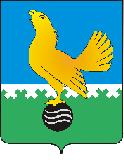 МУНИЦИПАЛЬНОЕ ОБРАЗОВАНИЕгородской округ Пыть-ЯхХанты-Мансийского автономного округа-ЮгрыАДМИНИСТРАЦИЯ ГОРОДАП О С Т А Н О В Л Е Н И ЕО внесении изменений в постановление администрации города от 01.12.2021 № 533-паОб утверждении муниципальной программы «Развитие муниципальной службы в городе Пыть-Яхе»(в ред. от 12.08.2022 № 363-па)В соответствии с постановлением администрации города Пыть-Яха от 30.09.2021 № 453-па «О порядке разработки и реализации муниципальных программ города Пыть-Яха», в связи с перераспределением объёмов финансирования муниципальной программы, внести в постановление администрации города от 01.12.2021 № 533-па «Об утверждении муниципальной программы «Развитие муниципальной службы в городе Пыть-Яхе» следующие изменения:1.	В приложении к постановлению:	1.1. Строку «Параметры финансового обеспечения муниципальной программы» паспорта муниципальной программы изложить в следующей редакции:1.2.	Таблицу № 1 «Распределение финансовых ресурсов муниципальной программы (по годам)» изложить в новой редакции согласно приложению.2.		Отделу по внутренней политике, связям с общественными организациями и СМИ управления по внутренней политике (О.В. Кулиш) опубликовать постановление в печатном средстве массовой информации «Официальный вестник».3.		Отделу по обеспечению информационной безопасности                              (А.А. Мерзляков) разместить постановление на официальном сайте администрации города в сети Интернет.4. 	Настоящее постановление вступает в силу с момента подписания.5. 		Контроль за выполнением постановления возложить на заместителя главы города (направление деятельности – административно-правовые вопросы).Глава города Пыть-Яха								А. Н. МорозовПриложение к постановлениюадминистрации городаот № Таблица № 1Распределение финансовых ресурсов муниципальной программы (по годам)Параметры финансового обеспечения муниципальной программы Источники финансированияРасходы по годам (тыс. рублей)Расходы по годам (тыс. рублей)Расходы по годам (тыс. рублей)Расходы по годам (тыс. рублей)Расходы по годам (тыс. рублей)Расходы по годам (тыс. рублей)Параметры финансового обеспечения муниципальной программы Источники финансированияВсего20222023202420252026-2030Параметры финансового обеспечения муниципальной программы всего4 698 176,0517 887,5539 598,6534 948,9535 387,02 570 354,0Параметры финансового обеспечения муниципальной программы федеральный бюджет38 258,74 039,64 402,84334,44 806,920 675,0Параметры финансового обеспечения муниципальной программы бюджет автономного округа11 474,51 379,61 249,01 546,41 249,06 050,5Параметры финансового обеспечения муниципальной программы местный бюджет4 648 442,8512 468,3533 946,8529 068,1529 331,12 543 628,5Параметры финансового обеспечения муниципальной программы иные источники финансирования0,00,00,00,00,00,0№Структурный элемент(основное мероприятие) муниципальной программы <1> <*>Ответственный исполнитель/соисполнитель <2>Источники финансированияФинансовые затраты на реализацию (тыс. рублей) <3>Финансовые затраты на реализацию (тыс. рублей) <3>Финансовые затраты на реализацию (тыс. рублей) <3>Финансовые затраты на реализацию (тыс. рублей) <3>Финансовые затраты на реализацию (тыс. рублей) <3>Финансовые затраты на реализацию (тыс. рублей) <3>№Структурный элемент(основное мероприятие) муниципальной программы <1> <*>Ответственный исполнитель/соисполнитель <2>Источники финансированиявсегов том числев том числев том числев том числев том числе№Структурный элемент(основное мероприятие) муниципальной программы <1> <*>Ответственный исполнитель/соисполнитель <2>Источники финансированиявсего2022 год2023 год2024 год2025 год2026 - 2030 годы12345678910Подпрограмма 1 «Повышение эффективности муниципального управления»Подпрограмма 1 «Повышение эффективности муниципального управления»Подпрограмма 1 «Повышение эффективности муниципального управления»Подпрограмма 1 «Повышение эффективности муниципального управления»Подпрограмма 1 «Повышение эффективности муниципального управления»Подпрограмма 1 «Повышение эффективности муниципального управления»Подпрограмма 1 «Повышение эффективности муниципального управления»Подпрограмма 1 «Повышение эффективности муниципального управления»Подпрограмма 1 «Повышение эффективности муниципального управления»Подпрограмма 1 «Повышение эффективности муниципального управления»1.1.Муниципальный проект, реализуемый на основе проектной инициативы «Повышение эффективности деятельности органов местного самоуправления г.Пыть-Ях» (срок реализации 26.09.2019-01.09.2023) Отдел муниципальной службы, кадров и наград администрации города Пыть-Яхавсего0,00,00,00,00,00,01.1.Муниципальный проект, реализуемый на основе проектной инициативы «Повышение эффективности деятельности органов местного самоуправления г.Пыть-Ях» (срок реализации 26.09.2019-01.09.2023) Отдел муниципальной службы, кадров и наград администрации города Пыть-Яхафедеральный бюджет0,00,00,00,00,00,01.1.Муниципальный проект, реализуемый на основе проектной инициативы «Повышение эффективности деятельности органов местного самоуправления г.Пыть-Ях» (срок реализации 26.09.2019-01.09.2023) Отдел муниципальной службы, кадров и наград администрации города Пыть-Яхабюджет автономного округа0,00,00,00,00,00,01.1.Муниципальный проект, реализуемый на основе проектной инициативы «Повышение эффективности деятельности органов местного самоуправления г.Пыть-Ях» (срок реализации 26.09.2019-01.09.2023) Отдел муниципальной службы, кадров и наград администрации города Пыть-Яхаместный бюджет0,00,00,00,00,00,01.1.Муниципальный проект, реализуемый на основе проектной инициативы «Повышение эффективности деятельности органов местного самоуправления г.Пыть-Ях» (срок реализации 26.09.2019-01.09.2023) Отдел муниципальной службы, кадров и наград администрации города Пыть-Яхаиные источники финансирования0,00,00,00,00,00,01.2.Основное мероприятие «Совершенствование механизмов муниципального управления, в том числе путем внедрения цифровых технологий» (2) Отдел муниципальной службы, кадров и наград администрации города Пыть-Яха/ МКУ Дума города Пыть-Яха/МКУ Счетно-контрольная палата города Пыть-Яхавсего0,00,00,00,00,00,01.2.Основное мероприятие «Совершенствование механизмов муниципального управления, в том числе путем внедрения цифровых технологий» (2) Отдел муниципальной службы, кадров и наград администрации города Пыть-Яха/ МКУ Дума города Пыть-Яха/МКУ Счетно-контрольная палата города Пыть-Яхафедеральный бюджет0,00,00,00,00,00,01.2.Основное мероприятие «Совершенствование механизмов муниципального управления, в том числе путем внедрения цифровых технологий» (2) Отдел муниципальной службы, кадров и наград администрации города Пыть-Яха/ МКУ Дума города Пыть-Яха/МКУ Счетно-контрольная палата города Пыть-Яхабюджет автономного округа0,00,00,00,00,00,01.2.Основное мероприятие «Совершенствование механизмов муниципального управления, в том числе путем внедрения цифровых технологий» (2) Отдел муниципальной службы, кадров и наград администрации города Пыть-Яха/ МКУ Дума города Пыть-Яха/МКУ Счетно-контрольная палата города Пыть-Яхаместный бюджет0,00,00,00,00,00,01.2.Основное мероприятие «Совершенствование механизмов муниципального управления, в том числе путем внедрения цифровых технологий» (2) Отдел муниципальной службы, кадров и наград администрации города Пыть-Яха/ МКУ Дума города Пыть-Яха/МКУ Счетно-контрольная палата города Пыть-Яхаиные источники финансирования0,00,00,00,00,00,01.3.Основное мероприятие «Совершенствование стандартов, механизмов кадровой и антикоррупционной работы» (3)Отдел муниципальной службы, кадров и наград администрации города Пыть-Яхавсего534,054,060,060,060,0300,01.3.Основное мероприятие «Совершенствование стандартов, механизмов кадровой и антикоррупционной работы» (3)Отдел муниципальной службы, кадров и наград администрации города Пыть-Яхафедеральный бюджет0,00,00,00,00,00,01.3.Основное мероприятие «Совершенствование стандартов, механизмов кадровой и антикоррупционной работы» (3)Отдел муниципальной службы, кадров и наград администрации города Пыть-Яхабюджет автономного округа0,00,00,00,00,00,01.3.Основное мероприятие «Совершенствование стандартов, механизмов кадровой и антикоррупционной работы» (3)Отдел муниципальной службы, кадров и наград администрации города Пыть-Яхаместный бюджет534,054,060,060,060,0300,01.3.Основное мероприятие «Совершенствование стандартов, механизмов кадровой и антикоррупционной работы» (3)Отдел муниципальной службы, кадров и наград администрации города Пыть-Яхаиные источники финансирования0,00,00,00,00,00,01.4.Основное мероприятие «Содействие повышению профессионального уровня муниципальных служащих, управленческих кадров и лиц, включенных в резерв управленческих кадров» (1)Отдел муниципальной службы, кадров и наград администрации города Пыть-Яха/ МКУ Дума города Пыть-Яха/МКУ Счетно-контрольная палата города Пыть-Яхавсего8 994,4898,41 012,01 012,01 012,05 060,01.4.Основное мероприятие «Содействие повышению профессионального уровня муниципальных служащих, управленческих кадров и лиц, включенных в резерв управленческих кадров» (1)Отдел муниципальной службы, кадров и наград администрации города Пыть-Яха/ МКУ Дума города Пыть-Яха/МКУ Счетно-контрольная палата города Пыть-Яхафедеральный бюджет0,00,00,00,00,00,01.4.Основное мероприятие «Содействие повышению профессионального уровня муниципальных служащих, управленческих кадров и лиц, включенных в резерв управленческих кадров» (1)Отдел муниципальной службы, кадров и наград администрации города Пыть-Яха/ МКУ Дума города Пыть-Яха/МКУ Счетно-контрольная палата города Пыть-Яхабюджет автономного округа0,00,00,00,00,00,01.4.Основное мероприятие «Содействие повышению профессионального уровня муниципальных служащих, управленческих кадров и лиц, включенных в резерв управленческих кадров» (1)Отдел муниципальной службы, кадров и наград администрации города Пыть-Яха/ МКУ Дума города Пыть-Яха/МКУ Счетно-контрольная палата города Пыть-Яхаместный бюджет8 994,4898,41 012,01 012,01 012,05 060,01.4.Основное мероприятие «Содействие повышению профессионального уровня муниципальных служащих, управленческих кадров и лиц, включенных в резерв управленческих кадров» (1)Отдел муниципальной службы, кадров и наград администрации города Пыть-Яха/ МКУ Дума города Пыть-Яха/МКУ Счетно-контрольная палата города Пыть-Яхаиные источники финансирования0,00,00,00,00,00,0Итого по подпрограмме 1Итого по подпрограмме 1Отдел муниципальной службы, кадров и наград администрации города Пыть-Яха/ МКУ Дума города Пыть-Яха/МКУ Счетно-контрольная палата города Пыть-Яхавсего9 528,4952,41 072,01 072,01 072,05 360,0Итого по подпрограмме 1Итого по подпрограмме 1Отдел муниципальной службы, кадров и наград администрации города Пыть-Яха/ МКУ Дума города Пыть-Яха/МКУ Счетно-контрольная палата города Пыть-Яхафедеральный бюджет0,00,00,00,00,00,0Итого по подпрограмме 1Итого по подпрограмме 1Отдел муниципальной службы, кадров и наград администрации города Пыть-Яха/ МКУ Дума города Пыть-Яха/МКУ Счетно-контрольная палата города Пыть-Яхабюджет автономного округа0,00,00,00,00,00,0Итого по подпрограмме 1Итого по подпрограмме 1Отдел муниципальной службы, кадров и наград администрации города Пыть-Яха/ МКУ Дума города Пыть-Яха/МКУ Счетно-контрольная палата города Пыть-Яхаместный бюджет9 528,4952,41 072,01 072,01 072,05 360,0Итого по подпрограмме 1Итого по подпрограмме 1Отдел муниципальной службы, кадров и наград администрации города Пыть-Яха/ МКУ Дума города Пыть-Яха/МКУ Счетно-контрольная палата города Пыть-Яхаиные источники финансирования0,0000000Подпрограмма 2 «Создание условий для развития муниципальной службы в муниципальном образовании город Пыть-Ях» Подпрограмма 2 «Создание условий для развития муниципальной службы в муниципальном образовании город Пыть-Ях» Подпрограмма 2 «Создание условий для развития муниципальной службы в муниципальном образовании город Пыть-Ях» Подпрограмма 2 «Создание условий для развития муниципальной службы в муниципальном образовании город Пыть-Ях» Подпрограмма 2 «Создание условий для развития муниципальной службы в муниципальном образовании город Пыть-Ях» Подпрограмма 2 «Создание условий для развития муниципальной службы в муниципальном образовании город Пыть-Ях» Подпрограмма 2 «Создание условий для развития муниципальной службы в муниципальном образовании город Пыть-Ях» Подпрограмма 2 «Создание условий для развития муниципальной службы в муниципальном образовании город Пыть-Ях» Подпрограмма 2 «Создание условий для развития муниципальной службы в муниципальном образовании город Пыть-Ях» Подпрограмма 2 «Создание условий для развития муниципальной службы в муниципальном образовании город Пыть-Ях» 2.1.Основное мероприятие «Обеспечение условий для осуществления деятельности органов местного самоуправления города Пыть-Яха и муниципальных учреждений города» (4,5)МКУ «УМТО г.Пыть-Яха»/МКУ «ЦБ и КОМУ г Пыть-Яха»/Администрация г.Пыть-Яха исполнительно-распорядительный орган муниципального образованиявсего4 638 644,4511 605,9532 354,8528 076,1528 339,12 538 268,52.1.Основное мероприятие «Обеспечение условий для осуществления деятельности органов местного самоуправления города Пыть-Яха и муниципальных учреждений города» (4,5)МКУ «УМТО г.Пыть-Яха»/МКУ «ЦБ и КОМУ г Пыть-Яха»/Администрация г.Пыть-Яха исполнительно-распорядительный орган муниципального образованияфедеральный бюджет0,00,00,00,00,00,02.1.Основное мероприятие «Обеспечение условий для осуществления деятельности органов местного самоуправления города Пыть-Яха и муниципальных учреждений города» (4,5)МКУ «УМТО г.Пыть-Яха»/МКУ «ЦБ и КОМУ г Пыть-Яха»/Администрация г.Пыть-Яха исполнительно-распорядительный орган муниципального образованиябюджет автономного округа1381380,00,00,00,02.1.Основное мероприятие «Обеспечение условий для осуществления деятельности органов местного самоуправления города Пыть-Яха и муниципальных учреждений города» (4,5)МКУ «УМТО г.Пыть-Яха»/МКУ «ЦБ и КОМУ г Пыть-Яха»/Администрация г.Пыть-Яха исполнительно-распорядительный орган муниципального образованияместный бюджет4 638 506,4511 467,9532 354,8528 076,1528 339,12 538 268,52.1.Основное мероприятие «Обеспечение условий для осуществления деятельности органов местного самоуправления города Пыть-Яха и муниципальных учреждений города» (4,5)МКУ «УМТО г.Пыть-Яха»/МКУ «ЦБ и КОМУ г Пыть-Яха»/Администрация г.Пыть-Яха исполнительно-распорядительный орган муниципального образованияиные источники финансирования0,00,00,00,00,00,02.1.1.Расходы на обеспечение деятельности (оказание услуг) муниципальных учрежденийМКУ «УМТО г.Пыть-Яха»/МКУ «ЦБ и КОМУ г Пыть-Яха»всего1 968 686,8215 693,3233 687,5229 445,2229 671,81 060 189,02.1.1.Расходы на обеспечение деятельности (оказание услуг) муниципальных учрежденийМКУ «УМТО г.Пыть-Яха»/МКУ «ЦБ и КОМУ г Пыть-Яха»федеральный бюджет0,00,00,00,00,00,02.1.1.Расходы на обеспечение деятельности (оказание услуг) муниципальных учрежденийМКУ «УМТО г.Пыть-Яха»/МКУ «ЦБ и КОМУ г Пыть-Яха»бюджет автономного округа0,00,00,00,00,00,02.1.1.Расходы на обеспечение деятельности (оказание услуг) муниципальных учрежденийМКУ «УМТО г.Пыть-Яха»/МКУ «ЦБ и КОМУ г Пыть-Яха»местный бюджет1 968 686,8215 693,3233 687,5229 445,2229 671,81 060 189,02.1.1.Расходы на обеспечение деятельности (оказание услуг) муниципальных учрежденийМКУ «УМТО г.Пыть-Яха»/МКУ «ЦБ и КОМУ г Пыть-Яха»иные источники финансирования0,00,00,00,00,00,02.1.2.Расходы на обеспечение функций органов местного самоуправления городского округа в том числе высшее должностное лицо муниципального образования городской округ город Пыть-ЯхАдминистрация г.Пыть-Яха исполнительно-распорядительный орган муниципального образованиявсего2 639 335,3292 281,1295 173,7295 137,3295 173,71 461 569,52.1.2.Расходы на обеспечение функций органов местного самоуправления городского округа в том числе высшее должностное лицо муниципального образования городской округ город Пыть-ЯхАдминистрация г.Пыть-Яха исполнительно-распорядительный орган муниципального образованияфедеральный бюджет0,00,00,00,00,00,02.1.2.Расходы на обеспечение функций органов местного самоуправления городского округа в том числе высшее должностное лицо муниципального образования городской округ город Пыть-ЯхАдминистрация г.Пыть-Яха исполнительно-распорядительный орган муниципального образованиябюджет автономного округа0,00,00,00,00,00,02.1.2.Расходы на обеспечение функций органов местного самоуправления городского округа в том числе высшее должностное лицо муниципального образования городской округ город Пыть-ЯхАдминистрация г.Пыть-Яха исполнительно-распорядительный орган муниципального образованияместный бюджет2 639 335,3292 281,1295 173,7295 137,3295 173,71 461 569,52.1.2.Расходы на обеспечение функций органов местного самоуправления городского округа в том числе высшее должностное лицо муниципального образования городской округ город Пыть-ЯхАдминистрация г.Пыть-Яха исполнительно-распорядительный орган муниципального образованияиные источники финансирования2.1.3.Прочие мероприятия органов местного самоуправления городского округаАдминистрация г.Пыть-Яха исполнительно-распорядительный орган муниципального образованиявсего21 468,22 491,82 491,82 491,82 491,811 501,02.1.3.Прочие мероприятия органов местного самоуправления городского округаАдминистрация г.Пыть-Яха исполнительно-распорядительный орган муниципального образованияфедеральный бюджет0,00,00,00,00,00,02.1.3.Прочие мероприятия органов местного самоуправления городского округаАдминистрация г.Пыть-Яха исполнительно-распорядительный орган муниципального образованиябюджет автономного округа0,00,00,00,00,00,02.1.3.Прочие мероприятия органов местного самоуправления городского округаАдминистрация г.Пыть-Яха исполнительно-распорядительный орган муниципального образованияместный бюджет21 468,22 491,82 491,82 491,82 491,811 501,02.1.3.Прочие мероприятия органов местного самоуправления городского округаАдминистрация г.Пыть-Яха исполнительно-распорядительный орган муниципального образованияиные источники финансирования0,00,00,00,00,00,02.1.4.Представление к наградам и присвоение почетных званий муниципального образованияАдминистрация г.Пыть-Яха исполнительно-распорядительный орган муниципального образованиявсего9 016,21 001,81 001,81 001,81 001,85 009,02.1.4.Представление к наградам и присвоение почетных званий муниципального образованияАдминистрация г.Пыть-Яха исполнительно-распорядительный орган муниципального образованияфедеральный бюджет0,00,00,00,00,00,02.1.4.Представление к наградам и присвоение почетных званий муниципального образованияАдминистрация г.Пыть-Яха исполнительно-распорядительный орган муниципального образованиябюджет автономного округа0,00,00,00,00,00,02.1.4.Представление к наградам и присвоение почетных званий муниципального образованияАдминистрация г.Пыть-Яха исполнительно-распорядительный орган муниципального образованияместный бюджет9 016,21 001,81 001,81 001,81 001,85 009,02.1.4.Представление к наградам и присвоение почетных званий муниципального образованияАдминистрация г.Пыть-Яха исполнительно-распорядительный орган муниципального образованияиные источники финансирования0,00,00,00,00,00,02.1.5.Финансовое обеспечение мероприятий, связанных с содержанием мест сбора и приема мобилизованных ресурсов, организацией и проведением оповещения граждан, пребывающих в запасеАдминистрация г.Пыть-Яха исполнительно-распорядительный орган муниципального образованиявсего138,0138,000002.1.5.Финансовое обеспечение мероприятий, связанных с содержанием мест сбора и приема мобилизованных ресурсов, организацией и проведением оповещения граждан, пребывающих в запасеАдминистрация г.Пыть-Яха исполнительно-распорядительный орган муниципального образованияфедеральный бюджет0000002.1.5.Финансовое обеспечение мероприятий, связанных с содержанием мест сбора и приема мобилизованных ресурсов, организацией и проведением оповещения граждан, пребывающих в запасеАдминистрация г.Пыть-Яха исполнительно-распорядительный орган муниципального образованиябюджет автономного округа138,0138,000002.1.5.Финансовое обеспечение мероприятий, связанных с содержанием мест сбора и приема мобилизованных ресурсов, организацией и проведением оповещения граждан, пребывающих в запасеАдминистрация г.Пыть-Яха исполнительно-распорядительный орган муниципального образованияместный бюджет0000002.1.5.Финансовое обеспечение мероприятий, связанных с содержанием мест сбора и приема мобилизованных ресурсов, организацией и проведением оповещения граждан, пребывающих в запасеАдминистрация г.Пыть-Яха исполнительно-распорядительный орган муниципального образованияиные источники финансирования0000002.2.Основное мероприятие «Реализация переданных государственных полномочий по государственной регистрации актов гражданского состояния» (6)Отдел записи актов гражданского состояния администрации города Пыть-Яхавсего49 643,25 329,25 651,85 880,86 055,926 725,52.2.Основное мероприятие «Реализация переданных государственных полномочий по государственной регистрации актов гражданского состояния» (6)Отдел записи актов гражданского состояния администрации города Пыть-Яхафедеральный бюджет38 258,74 039,64402,84334,44806,920 675,02.2.Основное мероприятие «Реализация переданных государственных полномочий по государственной регистрации актов гражданского состояния» (6)Отдел записи актов гражданского состояния администрации города Пыть-Яхабюджет автономного округа11 336,51 241,61249,01546,41249,06 050,52.2.Основное мероприятие «Реализация переданных государственных полномочий по государственной регистрации актов гражданского состояния» (6)Отдел записи актов гражданского состояния администрации города Пыть-Яхаместный бюджет48,048,00,00,00,00,02.2.Основное мероприятие «Реализация переданных государственных полномочий по государственной регистрации актов гражданского состояния» (6)Отдел записи актов гражданского состояния администрации города Пыть-Яхаиные источники финансирования0,00,00,00,00,00,0Итого по подпрограмме 2 Итого по подпрограмме 2 Итого по подпрограмме 2 всего4 688 287,6516 935,1538 006,6533 956,9534 3952 564 994,0Итого по подпрограмме 2 Итого по подпрограмме 2 Итого по подпрограмме 2 федеральный бюджет38 258,74 039,64 402,84 334,44 806,920 675,0Итого по подпрограмме 2 Итого по подпрограмме 2 Итого по подпрограмме 2 бюджет автономного округа11 474,51 379,61 249,01 546,41 249,06 050,5Итого по подпрограмме 2 Итого по подпрограмме 2 Итого по подпрограмме 2 местный бюджет4 638 554,4511 515,9532 354,8528 076,10528 339,102 538 268,5Итого по подпрограмме 2 Итого по подпрограмме 2 Итого по подпрограмме 2 иные источники финансирования0,00,000,00,00,00,0Всего по муниципальной программеВсего по муниципальной программеВсего по муниципальной программевсего4 698 176,0517 887,5539 598,6534 948,9535 387,02 570 354,0Всего по муниципальной программеВсего по муниципальной программеВсего по муниципальной программефедеральный бюджет38 258,74 039,64 402,84334,44 806,920 675,0Всего по муниципальной программеВсего по муниципальной программеВсего по муниципальной программебюджет автономного округа11 474,51 379,61 249,01 546,41 249,06 050,5Всего по муниципальной программеВсего по муниципальной программеВсего по муниципальной программеместный бюджет4 648 442,8512 468,3533 946,8529 068,1529 331,12 543 628,5Всего по муниципальной программеВсего по муниципальной программеВсего по муниципальной программеиные источники финансирования0,00,00,00,00,00,0В том числе:В том числе:В том числе:Проектная часть Проектная часть Проектная часть всего0,00,00,00,00,00,0Проектная часть Проектная часть Проектная часть федеральный бюджет0,00,00,00,00,00,0Проектная часть Проектная часть Проектная часть бюджет автономного округа0,00,00,00,00,00,0Проектная часть Проектная часть Проектная часть местный бюджет0,00,00,00,00,00,0Проектная часть Проектная часть Проектная часть иные источники финансирования0,00,00,00,00,00,0Процессная частьПроцессная частьПроцессная частьвсего4 698 176,0517 887,5539 598,6534 948,9535 387,02 570 354,0Процессная частьПроцессная частьПроцессная частьфедеральный бюджет38 258,74 039,64 402,84334,44 806,920 675,0Процессная частьПроцессная частьПроцессная частьбюджет автономного округа11 474,51 379,61 249,01 546,41 249,06 050,5Процессная частьПроцессная частьПроцессная частьместный бюджет4 648 442,8512 468,3533 946,8529 068,1529 331,12 543 628,5Процессная частьПроцессная частьПроцессная частьиные источники финансирования0,00,00,00,00,00,0В том числе:В том числе:В том числе:Инвестиции в объекты государственной и муниципальной собственности Инвестиции в объекты государственной и муниципальной собственности Инвестиции в объекты государственной и муниципальной собственности всего0,00,00,00,00,00,0Инвестиции в объекты государственной и муниципальной собственности Инвестиции в объекты государственной и муниципальной собственности Инвестиции в объекты государственной и муниципальной собственности федеральный бюджет0,00,00,00,00,00,0Инвестиции в объекты государственной и муниципальной собственности Инвестиции в объекты государственной и муниципальной собственности Инвестиции в объекты государственной и муниципальной собственности бюджет автономного округа0,00,00,00,00,00,0Инвестиции в объекты государственной и муниципальной собственности Инвестиции в объекты государственной и муниципальной собственности Инвестиции в объекты государственной и муниципальной собственности местный бюджет0,00,00,00,00,00,0Инвестиции в объекты государственной и муниципальной собственности Инвестиции в объекты государственной и муниципальной собственности Инвестиции в объекты государственной и муниципальной собственности иные источники финансирования0,00,00,00,00,00,0Прочие расходыПрочие расходыПрочие расходывсего4 698 176,0517 887,5539 598,6534 948,9535 387,02 570 354,0Прочие расходыПрочие расходыПрочие расходыфедеральный бюджет38 258,74 039,64 402,84334,44 806,920 675,0Прочие расходыПрочие расходыПрочие расходыбюджет автономного округа11 474,51 379,61 249,01 546,41 249,06 050,5Прочие расходыПрочие расходыПрочие расходыместный бюджет4 648 442,8512 468,3533 946,8529 068,1529 331,12 543 628,5Прочие расходыПрочие расходыПрочие расходыиные источники финансирования4 698 176,0517 887,5539 598,6534 948,9535 387,02 570 354,0В том числе:В том числе:В том числе:Ответственный исполнитель Ответственный исполнитель Отдел муниципальной службы, кадров и наград администрации города Пыть-Яхавсего7 688,5800,5861,0861,0861,04 305,0Ответственный исполнитель Ответственный исполнитель Отдел муниципальной службы, кадров и наград администрации города Пыть-Яхафедеральный бюджет0,00,00,00,00,00,0Ответственный исполнитель Ответственный исполнитель Отдел муниципальной службы, кадров и наград администрации города Пыть-Яхабюджет автономного округа0,00,00,00,00,00,0Ответственный исполнитель Ответственный исполнитель Отдел муниципальной службы, кадров и наград администрации города Пыть-Яхаместный бюджет7 688,5800,5861,0861,0861,04 305,0Ответственный исполнитель Ответственный исполнитель Отдел муниципальной службы, кадров и наград администрации города Пыть-Яхаиные источники финансирования0,00,00,00,00,00,0Соисполнитель 1 Соисполнитель 1 МКУ Дума города Пыть-Яхавсего1 090,090,0125,0125,0125,0625,0Соисполнитель 1 Соисполнитель 1 МКУ Дума города Пыть-Яхафедеральный бюджет0,00,00,00,00,00,0Соисполнитель 1 Соисполнитель 1 МКУ Дума города Пыть-Яхабюджет автономного округа0,00,00,00,00,00,0Соисполнитель 1 Соисполнитель 1 МКУ Дума города Пыть-Яхаместный бюджет1 090,090,0125,0125,0125,0625,0Соисполнитель 1 Соисполнитель 1 МКУ Дума города Пыть-Яхаиные источники финансирования0,00,00,00,00,00,0Соисполнитель 2Соисполнитель 2МКУ «Управление материально-технического обеспечения органов местного самоуправления г.Пыть-Яха»всего857 346,8594 304,85101 368,1097 098,9097 297,50467 277,50Соисполнитель 2Соисполнитель 2МКУ «Управление материально-технического обеспечения органов местного самоуправления г.Пыть-Яха»федеральный бюджет0,00,00,00,00,00,0Соисполнитель 2Соисполнитель 2МКУ «Управление материально-технического обеспечения органов местного самоуправления г.Пыть-Яха»бюджет автономного округа0,00,00,00,00,00,0Соисполнитель 2Соисполнитель 2МКУ «Управление материально-технического обеспечения органов местного самоуправления г.Пыть-Яха»местный бюджет857 346,8594 304,85101 368,1097 098,9097 297,50467 277,50Соисполнитель 2Соисполнитель 2МКУ «Управление материально-технического обеспечения органов местного самоуправления г.Пыть-Яха»иные источники финансирования0,00,00,00,00,00,0Соисполнитель 3Соисполнитель 3Администрация г. Пыть-Яха исполнительно-распорядительный орган муниципального образованиявсего2 660 640,0295 774,62295 554,1295 615,9295 615,91 478 079,5Соисполнитель 3Соисполнитель 3Администрация г. Пыть-Яха исполнительно-распорядительный орган муниципального образованияфедеральный бюджет0,00,00,00,00,00,0Соисполнитель 3Соисполнитель 3Администрация г. Пыть-Яха исполнительно-распорядительный орган муниципального образованиябюджет автономного округа0,00,00,00,00,00,0Соисполнитель 3Соисполнитель 3Администрация г. Пыть-Яха исполнительно-распорядительный орган муниципального образованияместный бюджет2 660 640,0295 774,62295 554,1295 615,9295 615,91 478 079,5Соисполнитель 3Соисполнитель 3Администрация г. Пыть-Яха исполнительно-распорядительный орган муниципального образованияиные источники финансирования0,00,00,00,00,00,0Соисполнитель 4 Соисполнитель 4 МКУ «Центр бухгалтерского и комплексного обслуживания муниципальных учреждений города Пыть-Яха»всего1 111 477,9121 526,4132 319,40132 346,30132 374,30592 911,50Соисполнитель 4 Соисполнитель 4 МКУ «Центр бухгалтерского и комплексного обслуживания муниципальных учреждений города Пыть-Яха»федеральный бюджет0,00,00,00,00,00,0Соисполнитель 4 Соисполнитель 4 МКУ «Центр бухгалтерского и комплексного обслуживания муниципальных учреждений города Пыть-Яха»бюджет автономного округа0,00,00,00,00,00,0Соисполнитель 4 Соисполнитель 4 МКУ «Центр бухгалтерского и комплексного обслуживания муниципальных учреждений города Пыть-Яха»местный бюджет1 111 477,9121 526,4132 319,40132 346,30132 374,30592 911,50Соисполнитель 4 Соисполнитель 4 МКУ «Центр бухгалтерского и комплексного обслуживания муниципальных учреждений города Пыть-Яха»иные источники финансирования0,00,00,00,00,00,0Соисполнитель 5Соисполнитель 5Отдел записи актов гражданского состояния администрации города Пыть-Яхавсего49 643,205 329,205 651,85 880,86 055,926 725,5Соисполнитель 5Соисполнитель 5Отдел записи актов гражданского состояния администрации города Пыть-Яхафедеральный бюджет38 258,74 039,64 402,84 334,44 806,920 675,0Соисполнитель 5Соисполнитель 5Отдел записи актов гражданского состояния администрации города Пыть-Яхабюджет автономного округа11 336,51 241,61 249,01 546,41 249,06 050,5Соисполнитель 5Соисполнитель 5Отдел записи актов гражданского состояния администрации города Пыть-Яхаместный бюджет48,048,00,00,00,00,0Соисполнитель 5Соисполнитель 5Отдел записи актов гражданского состояния администрации города Пыть-Яхаиные источники финансирования0,00,00,00,00,00,0Соисполнитель 6Соисполнитель 6Счетно-контрольная палатавсего749,961,986,086,086,0430,0Соисполнитель 6Соисполнитель 6Счетно-контрольная палатафедеральный бюджет0,00,00,00,00,00,0Соисполнитель 6Соисполнитель 6Счетно-контрольная палатабюджет автономного округа0,00,00,00,00,00,0Соисполнитель 6Соисполнитель 6Счетно-контрольная палатаместный бюджет749,961,986,086,086,0430,0Соисполнитель 6Соисполнитель 6Счетно-контрольная палатаиные источники финансирования0,00,00,00,00,00,0